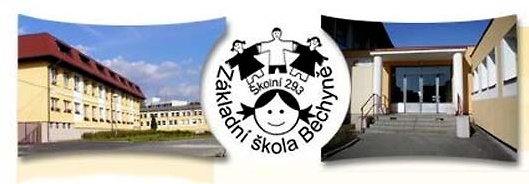 Schválený rozpočet nákladů a výnosů příspěvkové organizace ZŠ Bechyně, Školní 293 pro rok 2024Základní škola Bechyně, Školní 293Základní škola Bechyně, Školní 293IČ 70991723Školní 293, 391 65 BechyněŠkolní 293, 391 65 BechyněRozpočet nákladů a výnosů na rok 2024Rozpočet nákladů a výnosů na rok 2024Rozpočet nákladů a výnosů na rok 2024schválen Radou města Bechyně dne 19. 12. 2023, usnesení č. 313/29-23/Rschválen Radou města Bechyně dne 19. 12. 2023, usnesení č. 313/29-23/Rschválen Radou města Bechyně dne 19. 12. 2023, usnesení č. 313/29-23/Rschválen Radou města Bechyně dne 19. 12. 2023, usnesení č. 313/29-23/Rschválen Radou města Bechyně dne 19. 12. 2023, usnesení č. 313/29-23/Rschválený rozpočet schválený rozpočet očekávané plněníočekávané plněníschválený rozpočet schválený rozpočet hlavní činnosthospodářská činnost hlavní činnosthospodářská činnosthlavní činnosthospodářská činnost účtová skupina rok 2023 v tis. Kčrok 2023 v tis. Kčrok 2023 v tis. Kčrok 2023 v tis. Kčrok 2024 v tis. Kčrok 2024 v tis. Kč50 Spotřebované nákupy335092042007103695115051 Služby130090160010014509252 Osobní náklady19000550200004002015945053 Daně a poplatky               15054 Ostatní náklady22035042055 Odpisy,rezervy,opr. pol.240652454806556 Finanční náklady8557 Náklady na transfery59 Daň z příjmůNáklady celkem24345162526395121026204175760 Výnosy z vl.výkonů a zboží15901650230013002095185064 Ostatní výnosy30012325066 Finanční výnosy1167 Výn.vyb.míst.vl.ins. z transfer.224542378023859Výnosy celkem243451650262041300262041850Výsledek hospodaření025-19190093V listinné podobě je možno do dokumentu nahlédnout na Základní škole Bechyně, Školní 293 na sekretariátu.V listinné podobě je možno do dokumentu nahlédnout na Základní škole Bechyně, Školní 293 na sekretariátu.V listinné podobě je možno do dokumentu nahlédnout na Základní škole Bechyně, Školní 293 na sekretariátu.V listinné podobě je možno do dokumentu nahlédnout na Základní škole Bechyně, Školní 293 na sekretariátu.V listinné podobě je možno do dokumentu nahlédnout na Základní škole Bechyně, Školní 293 na sekretariátu.V listinné podobě je možno do dokumentu nahlédnout na Základní škole Bechyně, Školní 293 na sekretariátu.V listinné podobě je možno do dokumentu nahlédnout na Základní škole Bechyně, Školní 293 na sekretariátu.Rozpočet na rok 2024 vyvěšen dne 3.1. 2023Rozpočet na rok 2024 vyvěšen dne 3.1. 2023Rozpočet na rok 2024 vyvěšen dne 3.1. 2023Rozpočet na rok 2024 vyvěšen dne 3.1. 2023Rozpočet na rok 2024 vyvěšen dne 3.1. 2023Rozpočet na rok 2024 vyvěšen dne 3.1. 2023Rozpočet na rok 2024 vyvěšen dne 3.1. 2023